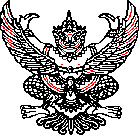 ที่  พช ๗๗๕๐๑/265   			                             ที่ทำการองค์การบริหารส่วนตำบลบ้านกล้วย						                   อำเภอชนแดน  จังหวัดเพชรบูรณ์  ๖๗๑๙๐						    7  มิถุนายน    ๒๕๖3เรื่อง	ส่งแบบสรุปการสำรวจแหล่งน้ำที่มีปัญหาน้ำเสียในพื้นที่ตำบลบ้านกล้วยเรียน	นายอำเภอชนแดนสิ่งที่ส่งมาด้วย    1.แบบสรุปสำรวจแหล่งน้ำที่มีปัญหาน้ำเสียในพื้นที่ตำบลบ้านกล้วย		จำนวน    1    ชุด   		ด้วยองค์การบริหารส่วนตำบลบ้านกล้วย ได้มีการสำรวจแหล่งน้ำที่มีปัญหาน้ำเสียในพื้นที่ตำบลบ้านกล้วย เพื่อจัดเก็บเป็นฐานข้อมูลของตำบล นำข้อมูลไปวิเคราะห์สภาพปัญหาน้ำเสียในพื้นที่ เพื่อเป็นแนวทางในการส่งเสริมและรักษาคุณภาพสิ่งแวดล้อมแห่งชาติ นั้น		ในการนี้องค์การบริหารส่วนตำบลบ้านกล้วย ได้สำรวจการสำรวจแหล่งน้ำที่มีปัญหาน้ำเสียในพื้นที่ เป็นที่เรียบร้อยแล้วองค์การบริหารส่วนตำบลบ้านกล้วยสรุปผลการสำรวจตามรายละเอียดปรากฏดังเอกสารที่แนบมาพร้อมนี้จึงเรียนมาเพื่อโปรดทราบและดำเนินการต่อไป ขอแสดงความนับถือ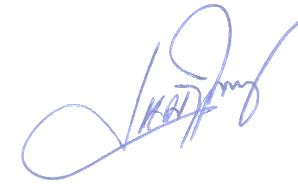            (นายฉัตรชัย   ทองประเสริฐแสง)            นายกองค์การบริหารส่วนตำบลบ้านกล้วยสำนักงานปลัด ฯ   					โทร. ๐-๕๖๗๑-๓๘๙๖      ๐๘๑-๙๗๑- ๕๒๖๘         สรุปแบบการสำรวจแหล่งน้ำที่มีปัญหาน้ำเสียในพื้นที่ตำบลบ้านกล้วย   ลงชื่อ............................................................ผู้ให้ข้อมูล(นายฉัตรชัย   ทองประเสริฐแสง)                                                                              นายกองค์การบริหารส่วนตำบลบ้านกล้วยลำดับที่สถานที่แหล่งน้ำที่มีปัญหาน้ำเสียในพื้นที่ตำบลวังงิ้วมีไม่มีหมายเหตุ1แหล่งน้ำหมู่ที่ 1√2แหล่งน้ำหมู่ที่ 2√3แหล่งน้ำหมู่ที่ 3√4แหล่งน้ำหมู่ที่ 4√5แหล่งน้ำหมู่ที่ 5√6แหล่งน้ำหมู่ที่ 6√7แหล่งน้ำหมู่ที่ 7√8แหล่งน้ำหมู่ที่ 8√9แหล่งน้ำหมู่ที่ 9√10แหล่งน้ำหมู่ที่ 10√11แหล่งน้ำหมู่ที่ 11√12แหล่งน้ำหมู่ที่ 12√13แหล่งน้ำหมู่ที่ 13√14แหล่งน้ำหมู่ที่ 14√15แหล่งน้ำหมู่ที่ 15√16แหล่งน้ำหมู่ที่ 16√17แหล่งน้ำหมู่ที่ 17√